Дипломирани студенти, 2016. Подаци о дипломираним студентима су резултат редовног годишњег истраживања „Статистички извештај за студенте који су завршили студије на високошколским институцијама“ (образац ШВ‐50). Истраживање се спроводи путем индивидуалних упитника у свим високошколским установама.Подаци се односе на све дипломиране студенте на академским и струковним студијама, на сва три степена студија, као и на стари програм. Од укупног броја дипломираних студента у 2016. години, проценат мушкараца је 41,6%, а жена 58,4%.На државним универзитетима је дипломирало 79,9%, а на приватним 20,1% студента, док је на државним високим школама 92,6%, а на приватним 7,4% студената. Поред саопштења подаци о дипломираним студентима публикују се и у „Статистичком годишњаку Републике Србије“, публикацији „Општине и региони у Републици Србији“, као и „Статистичком календару Републике Србије“ и у пригодним публикацијама које објављује Републички завод за статистику. Детаљни подаци о дипломираним студентима публикују се у посебној публикацији „Високо образовање“, заједно са подацима о уписаним студентима и наставном особљу на високошколским установама.Дипломирани студенти по универзитетима и начину финансирања1)1) Претходни подаци. Дипломирани студенти по универзитетима и начину финансирања1)  (наставак)1) Претходни подаци. 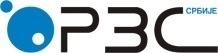 Република СрбијаРепублички завод за статистикуISSN 0353-9555САОПШТЕЊЕСАОПШТЕЊЕАС21број 177 - год. LXVII, 30.06.2017.број 177 - год. LXVII, 30.06.2017.Статистика друштвених делатностиСтатистика друштвених делатностиСРБ177 АС21 300617УниверзитетиСтуденти   Студенти   Студенти   Начин финансирањаНачин финансирањаНачин финансирањаНачин финансирањаНачин финансирањаНачин финансирањаНачин финансирањаНачин финансирањаНачин финансирањаУниверзитетиСтуденти   Студенти   Студенти   буџетбуџетбуџетсамофинансирањесамофинансирањесамофинансирањефинансирање из буџета и самофинасирањефинансирање из буџета и самофинасирањефинансирање из буџета и самофинасирањеУниверзитетисвегамушкоженскосвегамушкоженскосвегамушкоженскосвегамушкоженскоРЕПУБЛИКА СРБИЈА51544214283011618430723211198261161142514691699827714227Државни универзитети31439122521918715095583792581038240276355596223883574Криминалистичко полицијска академија29718211568482019011179392316Универзитет народне одбране182136461701294110732-2Универзитет у Београду1471655659151636923993970511519433172323212232009Универзитет у Крагујевцу2841919192213834509331160365795298104194Универзитет у Нишу413716472490215689812581278490788703259444Универзитет у Новом Пазару29310718616062981334588---Универзитет у Новом Саду829734354862442217252697230898813201567722845Универзитет уметности676261415367126241188781101215764Приватни универзитети787137884083---787137884083---Алфа универзитет („Браћа Карић“)385229156---385229156---Европски универзитет512526---512526---Метрополитан523220---523220---Универзитет „Едуконс“612334278---612334278---Универзитет „Привредна академија“800381419---800381419---Универзитет „Сингидунум“1624737887---1624737887---Универзитет „Унион“717311406---717311406---Универзитет „Унион – Никола Тесла“1367797570---1367797570---Факултети који нису у саставу универзитета548263285---548263285---Универзитет „Џон Незбит“ (Мегатренд)17156791036---17156791036---Државне високе школе11330497363573335139519406959319537641036383653Државне високе школе11330497363573335139519406959319537641036383653Приватне високе школе904415489---904415489---Приватне високе школе904415489---904415489---УниверзитетиСтуденти   Студенти   Студенти   Начин финансирањаНачин финансирањаНачин финансирањаНачин финансирањаНачин финансирањаНачин финансирањаНачин финансирањаНачин финансирањаНачин финансирањаУниверзитетиСтуденти   Студенти   Студенти   буџетбуџетбуџетсамофинансирањесамофинансирањесамофинансирањефинансирање из буџета и самофинасирањефинансирање из буџета и самофинасирањефинансирање из буџета и самофинасирањеУниверзитетисвегамушкоженскосвегамушкоженскосвегамушкоженскосвегамушкоженскоСРБИЈА – СЕВЕР 393091652622783131785179799920515909511420561622523364Државни универзитети239979503144941134244086934776231084654489319872906Криминалистичко полицијска академија29718211568482019011179392316Универзитет народне одбране182136461701294110732-2Универзитет у Београду1454554899056631523803935506619243142316411851979Универзитет у Новом Саду829734354862442217252697230898813201567722845Универзитет уметности676261415367126241188781101215764Приватни универзитети740535153890---740535153890---Алфа универзитет („Браћа Карић“)385229156---385229156---Европски универзитет512526---512526---Метрополитан523220---523220---Универзитет „Едуконс“612334278---612334278---Универзитет „Привредна академија“800381419---800381419---Универзитет „Сингидунум“1542698844---1542698844---Универзитет „Унион“717311406---717311406---Универзитет „Унион – Никола Тесла“1119618501---1119618501---Факултети који нису у саставу универзитета548263285---548263285---Универзитет „Џон Незбит“ (Мегатренд)1579624955---1579624955---Државне високе школе71703170400018367711065461121342477723265458Државне високе школе71703170400018367711065461121342477723265458Приватне високе школе737338399---737338399---Приватне високе школе737338399---737338399--- СРБИЈА – ЈУГ 12235490273335252205331995601233032711382519863Државни универзитети744227494693375314292324262091917011069401668Универзитет у Београду1717695541935491930683830Универзитет у Крагујевцу2841919192213834509331160365795298104194Универзитет у Нишу413716472490215689812581278490788703259444Универзитет у Новом Пазару29310718616062981334588---Приватни универзитети466273193---466273193---Универзитет „Сингидунум“823943---823943---Универзитет „Унион – Никола Тесла“24817969---24817969---Универзитет „Џон Незбит“ (Мегатренд)1365581---1365581---Државне високе школе4160180323571499624875234810611287313118195Државне високе школе4160180323571499624875234810611287313118195Приватне високе школе1677790---1677790---Приватне високе школе1677790---1677790---Контакт:  vesna.jasovic_surlan@stat.gov.rs, тел.: 011 2412-922, локал 284Издаје и штампа: Републички завод за статистику, 11 050 Београд, Милана Ракића 5 
Tелефон: 011 2412-922 (централа) • Tелефакс: 011 2411-260 • www.stat.gov.rs
Одговара: др Миладин Ковачевић, директор 
Tираж: 20 ● Периодика излажења: годишња